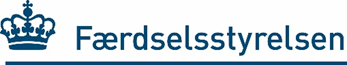 DATA CERTIFICATEfor a plugin van N1 with diesel engineMake:      	Type designation:      	Model:      	Variant:      Vehicle Identification No.:      	Date of first registration:	      (turn over) or new Mass (dry):	    	kg	Mass in running order (EU):	    	kg 	Techn. perm. laden mass****:	    	kgTechnically perm. mass, front axle:	    	kg	Techn. perm. mass, rear axle:	    	kgMaximum mass of trailer with/without brakes:	    /   	kg	Techn. perm. mass of comb.:	     	kgConsum., comb. (NEDC/NEDC2/WLTP)*:	    /    /    	l/100 km	Engine capacity:	    	cm3El-cons./range (NEDC/NEDC2/WLTP)*:    /   /	    Wh/km and    /   /    km	Max power *****:    	kWSound level, stationary**:    dB(A) at      min-1  Sound level, drive-by**:    dB(A)	Number of seats:  Corrected value for the absorbtion coefficient (pollutants) according to Regulation 692/2008/EU***:	    	m-1Low particulate emission, below 5 mg pr. km according to Reg. 715/2007/EC:	Yes: 	No/not known: Low particulate emission, below 0,01 g/kWh according to Directive 2005/55/EC:	Yes: 	No/not known: The van fulfils the following requirements (applicable to new vehicles):Protective steering: (does not apply if the the max. mass (GVW) exceeds 1.500 kg): UNECE Regulation 12-04 or American Standard FMVSS 203 and 204. If the car fulfils UNECE Regulation 94-01 or American Standard FMVSS 208, the rule is also fulfilledSide impact: UNECE Regulation 95-01 or or American Standard FMVSS 214 para S6 (does not apply, if the R-point of the lowest seat is more than  above the ground. In that case tick here )Brakes: UNECE Reg. 13H or Am. Std. FMVSS 135 relating to brake fading, brakeforce distribution and ABSEmission: Reg. 715/2007/EC (Euro 6c ), Reg. 595/2009/EC (Euro VI ) or California Code of Regulations Safety belt anchorages: UNECE Regulation 14-06 or American Standard FMVSS 210Head restraints: UNECE Regulation 17-06 or 25-04 or American Standard FMVSS 202Anti-theft: (does not apply if the max. mass (GVW) exceeds ): UNECE Regulation 18-02 or 116 or American Standard FMVSS 114 The certificate only contains informations about a ”base vehicle”, description:      For a base vehicle the mass of the vehicle stated above shall be the mass of the base vehicle. Information about the actual weight for the finished vehicle shall be presented at the vehicle inspection together with documentation about the actual fuel consumptionThe informations are confirmed (for new van the above mentioned, for used vans the items mentioned on the back side): (Vehicle manufacturer, the manufacturers representative or an approved testing laboratory)All data must apply to the vehicle, as it was, when it left the basic manufacturer. If the date for 1. registration is unknown, only the known year of production or model year must be entered. The box for consumption must be filled with “0,0”, if the value is not known. The boxes for for noise must be filled with “0” if the values are not known (only allowed for vehicles registered before 31.12.82). Data-relevant technical modifications requires separate additional documentation for fulfilling the rules in the Danish Detailed Regulations for Vehicles according to the finally approved date of 1. registration.*	NEDC (80/1268/EØF or 692/2008/EU), NEDC2 (2017/1153/EU) or WLTP (2017/1151/EU). Only one of the fields shall be filled in**	Measured according to UNECE Regulation 51-02  (or ECE-regulation 51 or Directive 70/157/EC valid at the time of 1. registration)***	Only applicable for vehicles first registered 01.07.03 or later. Shall not be declared for Euro VI vehicles****	For American “SUVs” and “pickups” with a the technical permissible max. mass not exceeding , the registrated max. mass can be reduced to  , and the truck can be registrated as a van. It is a condition that the van’s mass (empty) does not exceed . The permissible axle load can be reduced to  If necessary***** Power of the diesel engine connected to the wheels. If the diesel eng. is not connected to the wheels the power of the electrical engineThe used van, when new, did fulfil the Danish requirements on the date of its first registration according to the following:Protective steering (does not apply if the max. mass (GVW) exceeds 1.500 kg):	01.04.02-	Directive 91/662/EC or  UNECE Regulation 12-03 or American Standard FMVSS 203 and 204.		If the van fulfils UNECE Regulation 94-01 or American Standard FMVSS 208 the paragraf is also fulfilled	-31.03.02	No requirementsSide impact:	01.10.03-	Directive 96/27/EC or UNECE Regulation 95-01 or American Standard FMVSS 214 para S6 (does not apply, if the R-point of the lowest seat is more than  above the ground. In that case, tick here )	-30.09.03	No requirementsBrakes:	01.04.02-	Directive 98/12/EEC, UNECE Regulation 13-09, UNECE Regulation 13H or American Standard FMVSS 135 relating to brake fading, brake force distribution and ABS	01.04.95-31.03.02	Directive 91/422/EEC, UNECE Regulation 13-06, UNECE Regulation 13H or American Standard FMVSS 135 relating to brake fading, brake force distribution and ABS	01.04.78-31.03.95	Directive 75/524/EEC or UNECE Regulation 13-03 or American Standard FMVSS 105 or 135 relating to brake fading, brake force distribution and ABS	-31.03.78	No requirements which need to be provedEmission, diesel vans:	01.09.19-	Fullfils the prescriptions about emissions mentioned on the front page. Remember to tick if needed	01.01.17-31.08.19	Regulation 715/2007/EC (Euro 6) or California Code of Regulations. For a vehicle with a mass in running order above 2.355 kg alternatively Dir. 2005/55/EC as amended by 595/2009/EU (Euro VI)	01.04.11-31.08.16	Regulation 715/2007/EC (Euro 5) or California Code of Regulations. For a vehicle with a mass in running order above 2.355 kg alternatively Dir. 2005/55/EC as amended by 595/2009/EU (Euro V)	01.10.09-31.03.11	Directive 98/69/EC (Euro 4) or factory-fitted with a catalytic converter (alternatively the Californian Rules as mentioned on the front page). Alternatively Directive 2005/55/EC (Euro V)	01.01.07-30.09.09	Directive 98/69/EC (Euro 4) or factory-fitted with a catalytic converter (alternatively the Californian Rules as mentioned on the front page). Alternatively Directive 2005/55/EC (Euro IV)	01.01.06-31.12.06	Directive 98/69/EC (Euro 4 for van with a mass in running order not exceeding , Euro 3 for others) or factory-fitted with a catalytic converter (alternatively the Californian Rules as mentioned on the front page).  Alternatively Directive 1999/96/EC (Euro III)	01.01.02-31.12.05	Directive 98/69/EC (Euro 3) or factory-fitted with a catalytic converter (alternatively the Californian Rules as mentioned on the front page).  Alternatively Directive 1999/96/EC (Euro III)	01.01.01-31.12.01	Directive 98/69/EC (Euro 3) or factory-fitted with a catalytic converter. For vans with kerb weight not exceeding  the Directive 96/69/EC (Euro 2) applies		Alternatively Directive 96/1/EC (Euro II) or Directive 1999/96/EC (Euro III)	01.01-97-31.12.00	Directive 96/69/EC (Euro 2) or factory-fitted with a catalytic converter	01.10.94-31.12.96	Directive 93/59/EØF (Euro 1) or factory-fitted with a catalytic converter	01.10.90-30.09.94	Payload (GVW - kerb weight) not exceeding 685 kg:		A12-Regulation (Statens Naturvårdsverk, Sweeden, SNFS 1987: 3, MS: 8) or		Directive 91/441/EEC (Euro I) or factory-fitted with a catalytic converter		Payload (GVW - kerb weight) exceeding 685 kg:		No requirements which need to be proved	-30.09.90	No requirements which need to be provedSafety belt anchorages:	01.01.17-	UNECE Regulation 14-06 or American Standard FMVSS 210	01.10.99-31.12.16	Directive 96/38/EC or UNECE Regulation 14-04 or American Standard FMVSS 210	01.04.80-31.09.99	Directive 76/115/EEC or UNECE Regulation 14 or American Standard FMVSS 210	-31.03.80	No requirements which need to be provedHead restraints:	01.10.99-	Directive 78/932/EEC or 96/37/EC or UNECE Reg. 17-06 or 25-04 or Am. Standard FMVSS 202	01.04.86-30.09.99	Directive 78/932/EEC or 96/37/EC or UNECE Reg. 17-03 or 25-01 or Am. Standard FMVSS 202	-31.03.86	No requirementsAnti-theft (does not apply if the max. mass (GVW) exceeds ):	01.04.02-	Directive 95/56/EC or UNECE Regulation 18-02 or American Standard FMVSS 114	01.05.77-31.03.02	Directive 74/61/EEC or UNECE Regulation 18 or American Standard FMVSS 114	-30.04.77	The original anti-theft device may not be removed			Vehicle Identification No.:      _______________________________________________________________________________(date)(company/stamp incl. adress)(name and signature)